TRANSPORTATIONITU Regional Forum 2012: “Bridging the standardization gap for RCC countries (2 April 2012);  followed by
RCC Regional Preparatory Meeting for  the World Telecommunication Standardization Assembly (WTSA-12) (3 April and 4 April (am) 2012); and 
RCC Regional Preparatory Meeting for the World Conference on International Telecommunications (WCIT-12) (4(pm)-6 April 2012)  – (Tashkent, Uzbekistan)Transportation	Transportation will be available for delegates from the airport to their respective hotels, as well as from the hotels to the venue of the meetings. Participants who need transfer from the airport to the hotel upon arrival and from the hotel to the airport on departure are requested to provide all relevant information in Annex 1 below. AirportThere are currently twelve airports in Uzbekistan that are operated by Uzbekistan Airways National Air Company. Five of them: Tashkent, Samarkand, Bukhara, Urgench and Termez airports are international.Tashkent International Airport completely meets international standards and the ICAO requirements and receives all the types of aircraft. Following a complete overhaul the passenger terminal for international flights provides a maximum level of convenience and services for passengers.Distance from city center 15-30 minutes, Ground transportation options Taxi, Route-taxi, bus.ANNEX  1HOTEL RESERVATION AND TRANSFER FORM To ensure booking of hotel and transfer to and from the airport, participants are requested to complete and return this form to Mrs. Umida Musayeva, by fax: + 998 71 239-87-82 or
e-mail: u.musaeva@aci.uz  by 2 March 2012 at the latest. (for enquiries,  tel: +998 71 238-41-41, 
mob: +998 97 340-54-03). Family name    -----------------------------------------------------------------------------------------------------------First name        -----------------------------------------------------------------------------------------------------------Address            ------------------------------------------------------------------------        Tel: -----------------------------------------------------------------------------------------------------------------         Fax: ------------------------------------------------------------------------------------------------------------------      E-mail: -----------------------Name of Hotel ------------------------------------ single/double room(s) at preferential rate from________________________ April 2012       to ________________________April 2012Date----------------------------------------------------      Signature        ---------------------------------------------TRANSFER INFORMATIONTransportation will be provided from the airport to the hotels and to the meeting venue ______________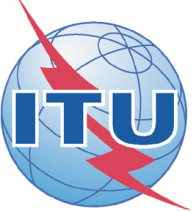 ITU Regional Forum 2012; followed byRCC WTSA-12 Regional Preparatory Meeting; and 
RCC WCIT-12 Regional Preparatory Meeting
(Tashkent, Uzbekistan, 2-6 April 2012) Date of ArrivalTime of ArrivalFLIGHT NO.Date of DepartureTime of DepartureFLIGHT NO.